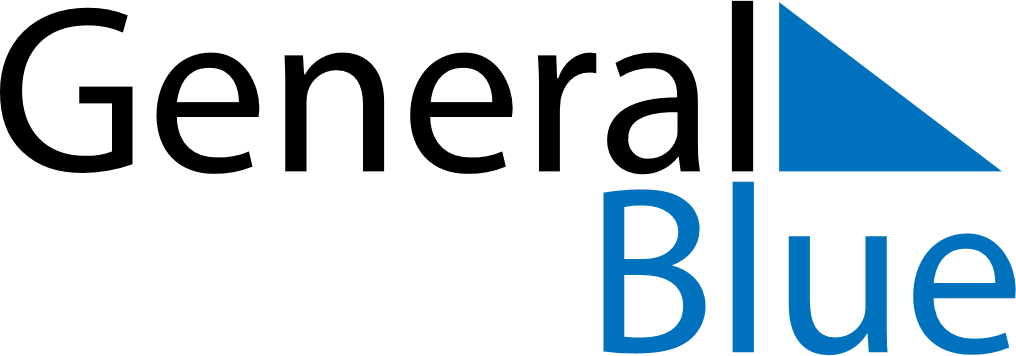 June 2030June 2030June 2030June 2030June 2030June 2030BrazilBrazilBrazilBrazilBrazilBrazilMondayTuesdayWednesdayThursdayFridaySaturdaySunday12345678910111213141516Lovers’ Day17181920212223Corpus Christi24252627282930NOTES